ROOTS TO WORK APPLICATION FORM
Thank you for your interest in joining us at Bath City Farm. 
Please fill in this form and return it to a member of staff or post it to the above address.Chosen Work AreaHorticulture			Grounds Maintenance	Wildlife ConservationCaféCateringRetailAbout you
SUPPORT - answering these questions will help us offer you the appropriate support when volunteering. Do you consider yourself to have:A disability?  Please give detailsMental health issues? Please give detailsAn additional learning need? Please give details MEDICAL INFORMATION – please give details of any medical condition or medication that we should know about (eg Allergies, Diabetes etc.) Support for you outside of the FarmWe will ask your support worker, if you have one, for further information to help us support you. Do you consent to information being shared? Please tick. Yes _________     No __________ If you have a Support Worker, please tell us:Please provide contact details for your GP:Bath City Farm will only use this information to check your support needs in relation to this project by contacting your health support professional (if applicable)Up to Date Tetanus inoculation (only relevant to grounds maintenance, wildlife conservation and horticulture trainees)
      YES                           NO       

Details of someone we can contact in an emergency:ADDITIONAL INFORMATIONDo you have any interests, previous experience or special skills that might be relevant to joining Roots to Work?What do you hope to gain from your work placement?  (i.e. employment, volunteering or training)Where did you find out about Roots to Work at Bath City Farm?
CRIMINAL RECORDS (Rehabilitation of Offenders Act 1974)We also need to ask you about any unspent convictions as part of our duty of care. A criminal conviction will not necessarily prevent you from joining a project; the decision will depend on the type of offence and its relevance to the volunteering role. Some roles will also require full criminal record checks.If you do have any unspent convictions please include details in a sealed envelope.  If you would like to discuss any convictions you may have, please contact the person named in the covering letter. All information will be dealt with according to Bath City Farm’s Confidentiality Policy. DECLARATION:  I declare that to the best of my knowledge, all of the above information is correct:

Signature: ……………………………………….…………                      Date: …………………….PHOTOGRAPHIC CONSENTWe like to take photos during our sessions. We never publish full names, and never publish without your permission. You do not have to agree to have your photo taken – but if you are happy to have your photo taken and used, please tick which option suits you, and sign below. You are free to withdraw your permission at any time.I give my permission to use images of me taken at the farm to promote the Farm’s work, on social media, website, and in the press etc. and reports on our work that are not public.I give my permission to use images of me taken at the Farm in reports on our work that are not public ONLY.I do not give my permission to use images of me taken at the Farm to promote the Farm’s work, on social media, the website, and in the press etc. and reports on our work that are not public.
SIGNED: 										DATE: MUST BE KEPT SEPARATELYEqual Opportunities InformationThis section is optional, anonymous, and kept separately from your personal file. This information helps us to better understand who the project is reaching and how we can better reach people who come from different backgrounds. Where it is use for funding purposes it will always be anonymised.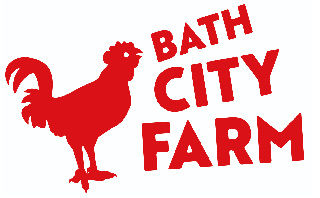 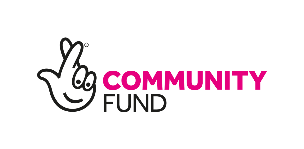 Bath City FarmKelston ViewWhitewayBA2 1NWTel: 01225 481269amy@bathcityfarm.org.uk
 My full name isPlease call me...The pronouns I use are...e.g. she/her, he/him, they/them My date of birth is..My address and postcode is..My contact number is...My email is...NameOrganisation Contact numberEmail addressNameGP Practice Contact numberEmail addressNameContact numberRelationship to youWhat gender do you identify with?Prefer not to sayHow do you describe your sexual orientation?Prefer not to say4.Please identify which age group you belong to:16-2425-3435-4445-5455-6465+Prefer not to say6.Do you consider yourself to have a disability?Prefer not to say 7.How do you describe your spiritual beliefs?Prefer not to say8.Do you have caring responsibilities? Prefer not to say9.What is your ethnicity? Ethnic origin is not about nationality, place of birth or citizenship. It is about the group to which you perceive you belong. Please tick the appropriate boxPrefer not to say10.What class, if any, do you identify with?Prefer not to say